4.5.2020. - 8.5.2020. (5.abcd) 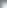 1. sat - Množenje decimalnih brojeva - vježba (199.str)danas ćete rješavati zadatke kojima (osim množenja) ponavljate zbrajanje i oduzimanje decimalnih brojeva, zaokruživanje decimalnih brojeva, zapisivanje dekadskih razlomaka u obliku decimalnog broja, redoslijed računskih operacija, računanje opsega i površine, ...str. 198: 18. i 20.str. 200: od 1. do 9. zadatkazadatke za vježbu ne treba slati na pregled, ali ako nešto ne znate sami riješiti, obavezno mi se javite!!2. sat - Dijeljenje decimalnih brojeva prirodnim brojem (202.str)pogledati video uradak i zapisivati zadatke u bilježnicuza vježbu riješiti str.204/ zad.3, 9, 10zadatak za vježbu ne treba slati na pregled, osim ako imate pitanja ili problema s rješavanjem3. sat - Dijeljenje decimalnih brojeva prirodnim brojem, Aritmetička sredina (206.str)riješiti str.205/ zad.17          str.207/ zad.3pogledati priloženi video (Aritmetička sredina) i prisjetiti se što je to aritmetička sredina (prosječna vrijednost)za vježbu riješiti str.208/ zad.8današnje zadatke OBAVEZNO poslati na pregled do kraja tjedna (nedjelja u 20h)4. sat - Dijeljenje decimalnih brojeva decimalnim brojem (209.str)pogledati video uradak i zapisivati zadatke u bilježnicuza vježbu riješiti str.211/ zad.1, 5, 7zadatak za vježbu ne treba slati na pregled, osim ako imate pitanja ili problema s rješavanjem